 «Утверждаю»Директор школы № ________________________МКП «Городской комбинат школьного питания»М  Е  Н   Ю  школы №_____На 02 сентября 2020 г. Меню по возрастам, согласно СанПиНа 2.45.2409-08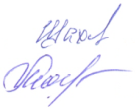 ГЕНЕРАЛЬНЫЙ ДИРЕКТОР                                        А.М.ШАХОВАКАЛЬКУЛЯТОР                                                               А.П.МАЛЫГИНАЗАВ ПРОИЗВОДСТВОМУтверждаю»Директор школы № ________________________МКП «Городской комбинат школьного питания»М  Е  Н   Ю  школы №_____На 04 сентября 2020 г. Меню по возрастам, согласно СанПиНа 2.45.2409-08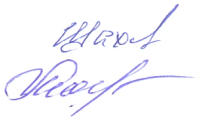 ГЕНЕРАЛЬНЫЙ ДИРЕКТОР                                    А.М.ШАХОВАКАЛЬКУЛЯТОР                                                          А.П.МАЛЫГИНАЗАВ ПРОИЗВОДСТВОМ «Утверждаю»Директор школы № ________________________МКП «Городской комбинат школьного питания»М  Е  Н   Ю  школы №_____На 03 сентября 2020 г. Меню по возрастам, согласно СанПиНа 2.45.2409-08ГЕНЕРАЛЬНЫЙ ДИРЕКТОР                                    А.М.ШАХОВАКАЛЬКУЛЯТОР                                                          А.П.МАЛЫГИНАЗАВ ПРОИЗВОДСТВОМ№ ТТК№ ТТКНаименование блюдаНаименование блюдаНаименование блюда7-10 лет7-10 лет7-10 лет7-10 лет11-17 лет11-17 лет11-17 лет11-17 лет11-17 лет№ ТТК№ ТТКНаименование блюдаНаименование блюдаНаименование блюдаВыход, гЦена, руб.ЭЦккалЭЦккалВыход , гЦена, руб.ЭЦккалЭЦккал898898Каша молочная овсяная Геркулес с маслом (крупа овсяная Геркулес, молоко, сахар-песок, соль йод., масло слив.)Каша молочная овсяная Геркулес с маслом (крупа овсяная Геркулес, молоко, сахар-песок, соль йод., масло слив.)Каша молочная овсяная Геркулес с маслом (крупа овсяная Геркулес, молоко, сахар-песок, соль йод., масло слив.)20016,2721621622017,90237237513513Кофейный напиток (кофейный напиток, молоко, сахар-песок)Кофейный напиток (кофейный напиток, молоко, сахар-песок)Кофейный напиток (кофейный напиток, молоко, сахар-песок)20012,07949420012,079494677677Хлеб ( мука пш., сахар-песок, дрожжи пресс., соль, масло раст.)Хлеб ( мука пш., сахар-песок, дрожжи пресс., соль, масло раст.)Хлеб ( мука пш., сахар-песок, дрожжи пресс., соль, масло раст.)302,268787302,268787Масло сливочноеМасло сливочноеМасло сливочное106,406666106,406666Сыр (Российский)Сыр (Российский)Сыр (Российский)1511,3054541511,,305454Сок фруктовыйСок фруктовыйСок фруктовый1/20012,0091911/20012,009191ИтогоИтогоИтого60,3060860861,93629629№ ТТК№ ТТКЭЦккалНаименование блюдаНаименование блюдаНаименование блюдаНаименование блюдаВыход, гВыход, гЦена, руб.Цена, руб.№ ТТК№ ТТКЭЦккал63-50   1-4-е классы     (льготники, платники)63-50   1-4-е классы     (льготники, платники)63-50   1-4-е классы     (льготники, платники)63-50   1-4-е классы     (льготники, платники)898898249Каша молочная овсяная Геркулес с маслом (крупа овсяная Геркулес, молоко, сахар-песок, соль йод., масло слив.)Каша молочная овсяная Геркулес с маслом (крупа овсяная Геркулес, молоко, сахар-песок, соль йод., масло слив.)Каша молочная овсяная Геркулес с маслом (крупа овсяная Геркулес, молоко, сахар-песок, соль йод., масло слив.)Каша молочная овсяная Геркулес с маслом (крупа овсяная Геркулес, молоко, сахар-песок, соль йод., масло слив.)200/5200/519,4719,4751351394Кофейный напиток (кофейный напиток, молоко, сахар-песок)Кофейный напиток (кофейный напиток, молоко, сахар-песок)Кофейный напиток (кофейный напиток, молоко, сахар-песок)Кофейный напиток (кофейный напиток, молоко, сахар-песок)20020012,0712,0767767787Хлеб ( мука пш., сахар-песок, дрожжи пресс., соль, масло раст.)Хлеб ( мука пш., сахар-песок, дрожжи пресс., соль, масло раст.)Хлеб ( мука пш., сахар-песок, дрожжи пресс., соль, масло раст.)Хлеб ( мука пш., сахар-песок, дрожжи пресс., соль, масло раст.)30302,262,2666Масло сливочноеМасло сливочноеМасло сливочноеМасло сливочное10106,406,4054Сыр (Российский)Сыр (Российский)Сыр (Российский)Сыр (Российский)151511,3011,3091Сок фруктовыйСок фруктовыйСок фруктовыйСок фруктовый1/2001/20012,0012,00641ИтогоИтогоИтогоИтого63,5063,5080-00       5-11-е классы    (льготники)80-00       5-11-е классы    (льготники)80-00       5-11-е классы    (льготники)80-00       5-11-е классы    (льготники)898898270Каша молочная овсяная Геркулес с маслом (крупа овсяная Геркулес, молоко, сахар-песок, соль йод., масло слив.)Каша молочная овсяная Геркулес с маслом (крупа овсяная Геркулес, молоко, сахар-песок, соль йод., масло слив.)Каша молочная овсяная Геркулес с маслом (крупа овсяная Геркулес, молоко, сахар-песок, соль йод., масло слив.)Каша молочная овсяная Геркулес с маслом (крупа овсяная Геркулес, молоко, сахар-песок, соль йод., масло слив.)220/5220/521,1021,1051351394Кофейный напиток (кофейный напиток, молоко, сахар-песок)Кофейный напиток (кофейный напиток, молоко, сахар-песок)Кофейный напиток (кофейный напиток, молоко, сахар-песок)Кофейный напиток (кофейный напиток, молоко, сахар-песок)20020012,0712,0767767787Хлеб ( мука пш., сахар-песок, дрожжи пресс., соль, масло раст.)Хлеб ( мука пш., сахар-песок, дрожжи пресс., соль, масло раст.)Хлеб ( мука пш., сахар-песок, дрожжи пресс., соль, масло раст.)Хлеб ( мука пш., сахар-песок, дрожжи пресс., соль, масло раст.)30302,262,2666Масло сливочноеМасло сливочноеМасло сливочноеМасло сливочное10106,406,4054Сыр (Российский)Сыр (Российский)Сыр (Российский)Сыр (Российский)151511,3011,3091Сок фруктовыйСок фруктовыйСок фруктовыйСок фруктовый1/2001/20012,0012,0077Яблоко Яблоко Яблоко Яблоко 15715714,8714,87739ИтогоИтогоИтогоИтого80,0080,00ДополнительноДополнительноДополнительноДополнительно157157183Суп картофельный с бобовыми с  фрикадельками (фрикадельки из говядины картофель, горох, морковь, лук репч., масло раст., соль йод.,  зелень)Суп картофельный с бобовыми с  фрикадельками (фрикадельки из говядины картофель, горох, морковь, лук репч., масло раст., соль йод.,  зелень)Суп картофельный с бобовыми с  фрикадельками (фрикадельки из говядины картофель, горох, морковь, лук репч., масло раст., соль йод.,  зелень)Суп картофельный с бобовыми с  фрикадельками (фрикадельки из говядины картофель, горох, морковь, лук репч., масло раст., соль йод.,  зелень)20/25020/25023,9023,90898898216Каша молочная овсяная Геркулес с маслом (крупа овсяная Геркулес, молоко, сахар-песок, соль йод., масло слив.)Каша молочная овсяная Геркулес с маслом (крупа овсяная Геркулес, молоко, сахар-песок, соль йод., масло слив.)Каша молочная овсяная Геркулес с маслом (крупа овсяная Геркулес, молоко, сахар-песок, соль йод., масло слив.)Каша молочная овсяная Геркулес с маслом (крупа овсяная Геркулес, молоко, сахар-песок, соль йод., масло слив.)20020016,3016,30209209231Кюфта по-московски (гов.п/ф, яйцо, лук, рис, мука пш., масло раст.)Кюфта по-московски (гов.п/ф, яйцо, лук, рис, мука пш., масло раст.)Кюфта по-московски (гов.п/ф, яйцо, лук, рис, мука пш., масло раст.)Кюфта по-московски (гов.п/ф, яйцо, лук, рис, мука пш., масло раст.)757542,1042,10370370125Макаронные изделия отварные (макарон изд, масло слив)Макаронные изделия отварные (макарон изд, масло слив)Макаронные изделия отварные (макарон изд, масло слив)Макаронные изделия отварные (макарон изд, масло слив)1001006,006,0037037018Соус красный основной (лук, морковь, мука, масло раст., масло слив., т. Паста, соль)Соус красный основной (лук, морковь, мука, масло раст., масло слив., т. Паста, соль)Соус красный основной (лук, морковь, мука, масло раст., масло слив., т. Паста, соль)Соус красный основной (лук, морковь, мука, масло раст., масло слив., т. Паста, соль)30301,701,706060208Пирожки печеные с печенью и луком (тесто дрож. сдоб., печень говяжья, масло раст., лук репч., соль йодир., масло слив., яйцо)Пирожки печеные с печенью и луком (тесто дрож. сдоб., печень говяжья, масло раст., лук репч., соль йодир., масло слив., яйцо)Пирожки печеные с печенью и луком (тесто дрож. сдоб., печень говяжья, масло раст., лук репч., соль йодир., масло слив., яйцо)Пирожки печеные с печенью и луком (тесто дрож. сдоб., печень говяжья, масло раст., лук репч., соль йодир., масло слив., яйцо)757522,0022,00332332249Булочка «Гребешок с повидлом» (мука, сахар, дрожжи, молоко т/п,  яйцо, сахар, повидло)Булочка «Гребешок с повидлом» (мука, сахар, дрожжи, молоко т/п,  яйцо, сахар, повидло)Булочка «Гребешок с повидлом» (мука, сахар, дрожжи, молоко т/п,  яйцо, сахар, повидло)Булочка «Гребешок с повидлом» (мука, сахар, дрожжи, молоко т/п,  яйцо, сахар, повидло)757514,5014,50---Чай пакетированныйЧай пакетированныйЧай пакетированныйЧай пакетированный2002005,105,1066366337Чай с сахаром (чай, сахар-песок)Чай с сахаром (чай, сахар-песок)Чай с сахаром (чай, сахар-песок)Чай с сахаром (чай, сахар-песок)2002002,302,3043243256Чай с лимоном (чай, сахар-песок, лимон)Чай с лимоном (чай, сахар-песок, лимон)Чай с лимоном (чай, сахар-песок, лимон)Чай с лимоном (чай, сахар-песок, лимон)200/4200/43,803,8060360329Чай с молоком (чай, молоко)Чай с молоком (чай, молоко)Чай с молоком (чай, молоко)Чай с молоком (чай, молоко)50/15050/1506,506,50904904108Напиток из облепихи протертой с сахаром с вит С (облепиха протертавя., сахар-песок, аскорб.кислота)Напиток из облепихи протертой с сахаром с вит С (облепиха протертавя., сахар-песок, аскорб.кислота)Напиток из облепихи протертой с сахаром с вит С (облепиха протертавя., сахар-песок, аскорб.кислота)Напиток из облепихи протертой с сахаром с вит С (облепиха протертавя., сахар-песок, аскорб.кислота)2002008,808,80---Вода негазированнаяВода негазированнаяВода негазированнаяВода негазированная..22,5022,50--91Сок фруктовый в потребительской упаковке Сок фруктовый в потребительской упаковке Сок фруктовый в потребительской упаковке Сок фруктовый в потребительской упаковке 1/2001/20012,0012,0067767787Хлеб ( мука пш., сахар-песок, дрожжи пресс., соль, масло раст.)Хлеб ( мука пш., сахар-песок, дрожжи пресс., соль, масло раст.)Хлеб ( мука пш., сахар-песок, дрожжи пресс., соль, масло раст.)Хлеб ( мука пш., сахар-песок, дрожжи пресс., соль, масло раст.)30302,302,30--47Яблоки свежиеЯблоки свежиеЯблоки свежиеЯблоки свежие1001009,509,50№ ТТКНаименование блюдаНаименование блюда7-10 лет7-10 лет7-10 лет11-17 лет11-17 лет11-17 лет11-17 лет11-17 лет11-17 лет№ ТТКНаименование блюдаНаименование блюдаВыход, гЦена, руб.ЭЦккалВыход , гВыход , гЦена, руб.Цена, руб.ЭЦккалЭЦккал623Каша кукурузная молочная (крупа кукурузная, молоко, сахар-песок, соль йод.)Каша кукурузная молочная (крупа кукурузная, молоко, сахар-песок, соль йод.)20018,0024122022019,8019,80241241514Какао  напиток (какао, молоко, сахар-песок)Какао  напиток (какао, молоко, сахар-песок)20012,059620020012,0512,059494677Хлеб ( мука пш., сахар-песок, дрожжи пресс., соль, масло раст.)Хлеб ( мука пш., сахар-песок, дрожжи пресс., соль, масло раст.)302,268730302,262,268787Масло сливочноеМасло сливочное106,406610106,406,406666Сыр (Российский)Сыр (Российский)1511,3054151511,3011,305454Яблоко свежееЯблоко свежее14013,306614014013,3013,306666ИтогоИтого63,3161065,1165,11608608№ ТТК№ ТТКЭЦк/калНаименование блюдаНаименование блюдаНаименование блюдаНаименование блюдаНаименование блюдаВыход, гВыход, гЦена, руб.Цена, руб.63-50   1-4-е классы     (льготники, платники)63-50   1-4-е классы     (льготники, платники)63-50   1-4-е классы     (льготники, платники)63-50   1-4-е классы     (льготники, платники)63-50   1-4-е классы     (льготники, платники)623623241Каша кукурузная молочная (крупа кукурузная, молоко, сахар-песок, соль йод.)Каша кукурузная молочная (крупа кукурузная, молоко, сахар-песок, соль йод.)Каша кукурузная молочная (крупа кукурузная, молоко, сахар-песок, соль йод.)Каша кукурузная молочная (крупа кукурузная, молоко, сахар-песок, соль йод.)Каша кукурузная молочная (крупа кукурузная, молоко, сахар-песок, соль йод.)20020018,0018,0051451496Какао  напиток (какао, молоко, сахар-песок)Какао  напиток (какао, молоко, сахар-песок)Какао  напиток (какао, молоко, сахар-песок)Какао  напиток (какао, молоко, сахар-песок)Какао  напиток (какао, молоко, сахар-песок)20020012,0512,0567767787Хлеб ( мука пш., сахар-песок, дрожжи пресс., соль, масло раст.)Хлеб ( мука пш., сахар-песок, дрожжи пресс., соль, масло раст.)Хлеб ( мука пш., сахар-песок, дрожжи пресс., соль, масло раст.)Хлеб ( мука пш., сахар-песок, дрожжи пресс., соль, масло раст.)Хлеб ( мука пш., сахар-песок, дрожжи пресс., соль, масло раст.)30302,262,2666Масло сливочноеМасло сливочноеМасло сливочноеМасло сливочноеМасло сливочное10106,406,4054Сыр (Российский)Сыр (Российский)Сыр (Российский)Сыр (Российский)Сыр (Российский)151511,3011,3069Яблоко свежееЯблоко свежееЯблоко свежееЯблоко свежееЯблоко свежее14214213,4913,49613ИтогоИтогоИтогоИтогоИтого63,5063,5080-00       5-11-е классы    (льготники)80-00       5-11-е классы    (льготники)80-00       5-11-е классы    (льготники)80-00       5-11-е классы    (льготники)80-00       5-11-е классы    (льготники)623623241Каша кукурузная молочная (крупа кукурузная, молоко, сахар-песок, соль йод.)Каша кукурузная молочная (крупа кукурузная, молоко, сахар-песок, соль йод.)Каша кукурузная молочная (крупа кукурузная, молоко, сахар-песок, соль йод.)Каша кукурузная молочная (крупа кукурузная, молоко, сахар-песок, соль йод.)Каша кукурузная молочная (крупа кукурузная, молоко, сахар-песок, соль йод.)22022019,8019,8051451496Какао  напиток (какао, молоко, сахар-песок)Какао  напиток (какао, молоко, сахар-песок)Какао  напиток (какао, молоко, сахар-песок)Какао  напиток (какао, молоко, сахар-песок)Какао  напиток (какао, молоко, сахар-песок)20020012,0512,0567767787Хлеб ( мука пш., сахар-песок, дрожжи пресс., соль, масло раст.)Хлеб ( мука пш., сахар-песок, дрожжи пресс., соль, масло раст.)Хлеб ( мука пш., сахар-песок, дрожжи пресс., соль, масло раст.)Хлеб ( мука пш., сахар-песок, дрожжи пресс., соль, масло раст.)Хлеб ( мука пш., сахар-песок, дрожжи пресс., соль, масло раст.)30302,262,2666Масло сливочноеМасло сливочноеМасло сливочноеМасло сливочноеМасло сливочное10106,406,4054Сыр (Российский)Сыр (Российский)Сыр (Российский)Сыр (Российский)Сыр (Российский)151511,3011,3098Груша свежаяГруша свежаяГруша свежаяГруша свежаяГруша свежая20420428,1928,19642ИтогоИтогоИтогоИтогоИтого80,0080,00ДополнительноДополнительноДополнительноДополнительноДополнительно165165147Борщ со свежей капустой, картофелем, с фаршем и сметаной (говядина,картофель, капуста, свекла, морковь, лук репч., томат паста, соль йод., сметана)Борщ со свежей капустой, картофелем, с фаршем и сметаной (говядина,картофель, капуста, свекла, морковь, лук репч., томат паста, соль йод., сметана)Борщ со свежей капустой, картофелем, с фаршем и сметаной (говядина,картофель, капуста, свекла, морковь, лук репч., томат паста, соль йод., сметана)Борщ со свежей капустой, картофелем, с фаршем и сметаной (говядина,картофель, капуста, свекла, морковь, лук репч., томат паста, соль йод., сметана)Борщ со свежей капустой, картофелем, с фаршем и сметаной (говядина,картофель, капуста, свекла, морковь, лук репч., томат паста, соль йод., сметана)10/250/1010/250/1025,7025,70623623241Каша кукурузная молочнаяКаша кукурузная молочнаяКаша кукурузная молочнаяКаша кукурузная молочнаяКаша кукурузная молочная20020018,0018,00252252156Сеченники Посольские (минтай, хлеб, лук репч., масло раст., молоко, яйцо, мука пшен., соль йод.)Сеченники Посольские (минтай, хлеб, лук репч., масло раст., молоко, яйцо, мука пшен., соль йод.)Сеченники Посольские (минтай, хлеб, лук репч., масло раст., молоко, яйцо, мука пшен., соль йод.)Сеченники Посольские (минтай, хлеб, лук репч., масло раст., молоко, яйцо, мука пшен., соль йод.)Сеченники Посольские (минтай, хлеб, лук репч., масло раст., молоко, яйцо, мука пшен., соль йод.)707035,7035,70302302132Пюре Рыжик II вариант (картофель, морковь, молоко, масло слив.)Пюре Рыжик II вариант (картофель, морковь, молоко, масло слив.)Пюре Рыжик II вариант (картофель, морковь, молоко, масло слив.)Пюре Рыжик II вариант (картофель, морковь, молоко, масло слив.)Пюре Рыжик II вариант (картофель, морковь, молоко, масло слив.)15015011,9011,90658658285Пицца со свежим перцем и помидорами (тесто сдоб., сыр, колбаса вр, лук реп., перец сл., маслины, помидор св.,  раст. масло)Пицца со свежим перцем и помидорами (тесто сдоб., сыр, колбаса вр, лук реп., перец сл., маслины, помидор св.,  раст. масло)Пицца со свежим перцем и помидорами (тесто сдоб., сыр, колбаса вр, лук реп., перец сл., маслины, помидор св.,  раст. масло)Пицца со свежим перцем и помидорами (тесто сдоб., сыр, колбаса вр, лук реп., перец сл., маслины, помидор св.,  раст. масло)Пицца со свежим перцем и помидорами (тесто сдоб., сыр, колбаса вр, лук реп., перец сл., маслины, помидор св.,  раст. масло)808037,8037,80322322200Ватрушка с творогом (тесто сдоб., творог, яйцо, сахар.)Ватрушка с творогом (тесто сдоб., творог, яйцо, сахар.)Ватрушка с творогом (тесто сдоб., творог, яйцо, сахар.)Ватрушка с творогом (тесто сдоб., творог, яйцо, сахар.)Ватрушка с творогом (тесто сдоб., творог, яйцо, сахар.)757515,9015,90---Чай пакетированныйЧай пакетированныйЧай пакетированныйЧай пакетированныйЧай пакетированный2002005,105,1066366337Чай с сахаром (чай, сахар-песок)Чай с сахаром (чай, сахар-песок)Чай с сахаром (чай, сахар-песок)Чай с сахаром (чай, сахар-песок)Чай с сахаром (чай, сахар-песок)2002002,302,3060360328Чай с молоком (чай, молоко)Чай с молоком (чай, молоко)Чай с молоком (чай, молоко)Чай с молоком (чай, молоко)Чай с молоком (чай, молоко)50/15050/1506,506,5069269274Компот из свежих грушКомпот из свежих грушКомпот из свежих грушКомпот из свежих грушКомпот из свежих груш2002009,709,70---Вода негазированнаяВода негазированнаяВода негазированнаяВода негазированнаяВода негазированная..22,5022,50--91Сок фруктовый в потребительской упаковке Сок фруктовый в потребительской упаковке Сок фруктовый в потребительской упаковке Сок фруктовый в потребительской упаковке Сок фруктовый в потребительской упаковке 1/2001/20012,0012,0067767787Хлеб ( мука пш., сахар-песок, дрожжи пресс., соль, масло раст.)Хлеб ( мука пш., сахар-песок, дрожжи пресс., соль, масло раст.)Хлеб ( мука пш., сахар-песок, дрожжи пресс., соль, масло раст.)Хлеб ( мука пш., сахар-песок, дрожжи пресс., соль, масло раст.)Хлеб ( мука пш., сахар-песок, дрожжи пресс., соль, масло раст.)30302,302,30--47Яблоки свежиеЯблоки свежиеЯблоки свежиеЯблоки свежиеЯблоки свежие1001009,509,50№ ТТК№ ТТКНаименование блюдаНаименование блюдаНаименование блюда7-10 лет7-10 лет7-10 лет11-17 лет11-17 лет11-17 лет11-17 лет11-17 лет№ ТТК№ ТТКНаименование блюдаНаименование блюдаНаименование блюдаВыход, гЦена, руб.ЭЦ,ккалВыход , гВыход , гЦена, руб.Цена, руб.ЭЦ,ккал2929Биточки мясные (говядина, хлеб, лук, соль йод)Биточки мясные (говядина, хлеб, лук, соль йод)Биточки мясные (говядина, хлеб, лук, соль йод)8036,8620910010046,0746,07261310310Гарнир Забава (крупа рисовая, крупа гречневая, масло слив., соль йод.)Гарнир Забава (крупа рисовая, крупа гречневая, масло слив., соль йод.)Гарнир Забава (крупа рисовая, крупа гречневая, масло слив., соль йод.)15014,2820118018017,1417,14241669669Компот из курагиКомпот из курагиКомпот из кураги20011,249620020011,2411,2496677677Хлеб ( мука пш., сахар-песок, дрожжи пресс., соль, масло раст.)Хлеб ( мука пш., сахар-песок, дрожжи пресс., соль, масло раст.)Хлеб ( мука пш., сахар-песок, дрожжи пресс., соль, масло раст.)302,258730302,252,2587ИтогоИтогоИтого64,6352676,7076,70685№ ТТК№ ТТКЭЦккалНаименование блюдаНаименование блюдаНаименование блюдаНаименование блюдаНаименование блюдаВыход, гВыход, гЦена, руб.Цена, руб.63-50   1-4-е классы     (льготники, платники)63-50   1-4-е классы     (льготники, платники)63-50   1-4-е классы     (льготники, платники)63-50   1-4-е классы     (льготники, платники)63-50   1-4-е классы     (льготники, платники)2929209Биточки мясные  (говядина, хлеб, лук, соль йод.)Биточки мясные  (говядина, хлеб, лук, соль йод.)Биточки мясные  (говядина, хлеб, лук, соль йод.)Биточки мясные  (говядина, хлеб, лук, соль йод.)Биточки мясные  (говядина, хлеб, лук, соль йод.)808036,8636,86310310201Гарнир Забава (крупа рисовая, крупа гречневая, масло слив., соль йод.)Гарнир Забава (крупа рисовая, крупа гречневая, масло слив., соль йод.)Гарнир Забава (крупа рисовая, крупа гречневая, масло слив., соль йод.)Гарнир Забава (крупа рисовая, крупа гречневая, масло слив., соль йод.)Гарнир Забава (крупа рисовая, крупа гречневая, масло слив., соль йод.)15015014,2814,2866966981Компот из курагиКомпот из курагиКомпот из курагиКомпот из курагиКомпот из кураги18018010,1110,1167767787Хлеб ( мука пш., сахар-песок, дрожжи пресс., соль, масло раст.)Хлеб ( мука пш., сахар-песок, дрожжи пресс., соль, масло раст.)Хлеб ( мука пш., сахар-песок, дрожжи пресс., соль, масло раст.)Хлеб ( мука пш., сахар-песок, дрожжи пресс., соль, масло раст.)Хлеб ( мука пш., сахар-песок, дрожжи пресс., соль, масло раст.)30302,252,25578ИтогоИтогоИтогоИтогоИтого63,5063,5080-00       5-11-е классы    (льготники)80-00       5-11-е классы    (льготники)80-00       5-11-е классы    (льготники)80-00       5-11-е классы    (льготники)80-00       5-11-е классы    (льготники)2929295Биточки мясные с маслом (говядина, хлеб, лук, соль йод.,масло слив.Биточки мясные с маслом (говядина, хлеб, лук, соль йод.,масло слив.Биточки мясные с маслом (говядина, хлеб, лук, соль йод.,масло слив.Биточки мясные с маслом (говядина, хлеб, лук, соль йод.,масло слив.Биточки мясные с маслом (говядина, хлеб, лук, соль йод.,масло слив.100/5100/549,2749,27310310241Гарнир Забава (крупа рисовая, крупа гречневая, масло слив., соль йод.)Гарнир Забава (крупа рисовая, крупа гречневая, масло слив., соль йод.)Гарнир Забава (крупа рисовая, крупа гречневая, масло слив., соль йод.)Гарнир Забава (крупа рисовая, крупа гречневая, масло слив., соль йод.)Гарнир Забава (крупа рисовая, крупа гречневая, масло слив., соль йод.)18018017,1417,1466966996Компот из курагиКомпот из курагиКомпот из курагиКомпот из курагиКомпот из кураги20020011,2411,2467767788Хлеб ( мука пш., сахар-песок, дрожжи пресс., соль, масло раст.)Хлеб ( мука пш., сахар-песок, дрожжи пресс., соль, масло раст.)Хлеб ( мука пш., сахар-песок, дрожжи пресс., соль, масло раст.)Хлеб ( мука пш., сахар-песок, дрожжи пресс., соль, масло раст.)Хлеб ( мука пш., сахар-песок, дрожжи пресс., соль, масло раст.)31312,352,35720ИтогоИтогоИтогоИтогоИтого80,0080,00ДополнительноДополнительноДополнительноДополнительноДополнительно1717185Уха Рыбацкая (с сайрой) (картофель, морковь, лук репч., масло раст., соль йод., консервы рыбные в масле, масло слив.)Уха Рыбацкая (с сайрой) (картофель, морковь, лук репч., масло раст., соль йод., консервы рыбные в масле, масло слив.)Уха Рыбацкая (с сайрой) (картофель, морковь, лук репч., масло раст., соль йод., консервы рыбные в масле, масло слив.)Уха Рыбацкая (с сайрой) (картофель, морковь, лук репч., масло раст., соль йод., консервы рыбные в масле, масло слив.)Уха Рыбацкая (с сайрой) (картофель, морковь, лук репч., масло раст., соль йод., консервы рыбные в масле, масло слив.)25/25025/25025,5025,502929183Биточки мясные (говядина, хлеб, лук, соль йод.)Биточки мясные (говядина, хлеб, лук, соль йод.)Биточки мясные (говядина, хлеб, лук, соль йод.)Биточки мясные (говядина, хлеб, лук, соль йод.)Биточки мясные (говядина, хлеб, лук, соль йод.)707032,3032,30310310134Гарнир Забава (крупа рисовая, крупа гречневая, масло слив., соль йод.)Гарнир Забава (крупа рисовая, крупа гречневая, масло слив., соль йод.)Гарнир Забава (крупа рисовая, крупа гречневая, масло слив., соль йод.)Гарнир Забава (крупа рисовая, крупа гречневая, масло слив., соль йод.)Гарнир Забава (крупа рисовая, крупа гречневая, масло слив., соль йод.)1001009,509,5037037018Соус красный основной (лук, морковь, мука, масло раст., масло слив., т. паста, соль)Соус красный основной (лук, морковь, мука, масло раст., масло слив., т. паста, соль)Соус красный основной (лук, морковь, мука, масло раст., масло слив., т. паста, соль)Соус красный основной (лук, морковь, мука, масло раст., масло слив., т. паста, соль)Соус красный основной (лук, морковь, мука, масло раст., масло слив., т. паста, соль)30301,701,706060225Пирожки печеные с мясом, рисом (тесто сдоб., мясо гов., рис,  лук, масло раст.)Пирожки печеные с мясом, рисом (тесто сдоб., мясо гов., рис,  лук, масло раст.)Пирожки печеные с мясом, рисом (тесто сдоб., мясо гов., рис,  лук, масло раст.)Пирожки печеные с мясом, рисом (тесто сдоб., мясо гов., рис,  лук, масло раст.)Пирожки печеные с мясом, рисом (тесто сдоб., мясо гов., рис,  лук, масло раст.)757522,1022,10340340266Булочка «Обсыпная с повидлом» (мука, сахар-песок, дрожжи, масло сл. яйцо, повидло, масло р.)Булочка «Обсыпная с повидлом» (мука, сахар-песок, дрожжи, масло сл. яйцо, повидло, масло р.)Булочка «Обсыпная с повидлом» (мука, сахар-песок, дрожжи, масло сл. яйцо, повидло, масло р.)Булочка «Обсыпная с повидлом» (мука, сахар-песок, дрожжи, масло сл. яйцо, повидло, масло р.)Булочка «Обсыпная с повидлом» (мука, сахар-песок, дрожжи, масло сл. яйцо, повидло, масло р.)757514,5014,50---Чай пакетированныйЧай пакетированныйЧай пакетированныйЧай пакетированныйЧай пакетированный2002005,105,1066366337Чай с сахаром (чай, сахар-песок)Чай с сахаром (чай, сахар-песок)Чай с сахаром (чай, сахар-песок)Чай с сахаром (чай, сахар-песок)Чай с сахаром (чай, сахар-песок)2002002,302,3060360328Чай с молоком (чай, молоко)Чай с молоком (чай, молоко)Чай с молоком (чай, молоко)Чай с молоком (чай, молоко)Чай с молоком (чай, молоко)2002006,506,5066966996Компот из курагиКомпот из курагиКомпот из курагиКомпот из курагиКомпот из кураги20020011,2011,20---Вода негазированнаяВода негазированнаяВода негазированнаяВода негазированнаяВода негазированная..22,5022,50--91Сок фруктовый в потребительской упаковке Сок фруктовый в потребительской упаковке Сок фруктовый в потребительской упаковке Сок фруктовый в потребительской упаковке Сок фруктовый в потребительской упаковке 1/2001/20012,0012,0067767787Хлеб ( мука пш., сахар-песок, дрожжи пресс., соль, масло раст.)Хлеб ( мука пш., сахар-песок, дрожжи пресс., соль, масло раст.)Хлеб ( мука пш., сахар-песок, дрожжи пресс., соль, масло раст.)Хлеб ( мука пш., сахар-песок, дрожжи пресс., соль, масло раст.)Хлеб ( мука пш., сахар-песок, дрожжи пресс., соль, масло раст.)30302,302,30--47Яблоки свежиеЯблоки свежиеЯблоки свежиеЯблоки свежиеЯблоки свежие1001009,509,50